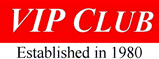 The xx Club members listed below responded to our 2019 survey, contributing to yy local community organizations.  Churches were the most often recipient noted by responders.  Those with an asterisk planned to be at this luncheon.  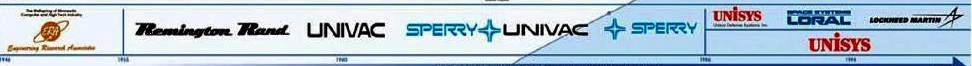 Electronic ResponsesAndrews, *James & *Kathy Benson, *Lowell & Gloria Myhre, *Keith Nelson, Leslie Overocker, *Jim & *Pauline Frankot Lahti, Archie & Vivian King, *Frank & *Johanne Travalent, John Lindemann, *Darrell & Barbara Kurata, *Eugene & *Marcia Lewis Demeranville, Mark & Jana Bertram, Bernard (BJ) & PatriciaBehnke, *Keith & Susan Beatty, Kathy & Richard Schonbaum, Thomas & MarleneTaipale, *Harvey & *Gayle Westberg, *Boni & *Jim Olson, *RonaldCarter, Dave & Kathy US Mail ResonsesGountanis (Menning), Nancy Scholz, Robert Strey, *WalterFudenberg, Sam Schwitters, Rollie & Jan Angelucci, Eileen & Paul JorgensonHuber, Nancy Douglas, *Allan Myller, Bob & JuneLeftovers from last yearAbbott, Dennis & Paula Bolton, *Larry & Ruth Bratsch, Jim & Kay Burns, *Thomas & Laurie Carlson, Richard Doherty, Dana & Sheila Galle, *Bill Gilbertson, Lyle & Janet Gillette, *Roger Hagen, Gary & Karen Herman, *Gary & *Betty Hoaglund, Bob & Pat Horn, Barbara Hove, *Paul & Sheryl Jordahl, *Brent Kratz, Tom & Sandy Langer, Bob & Joyce Latwesen, Vern & Mary Lindholm, Lynn Metzger, Jack & Janice Monson, Iva Nell Naaktgeboren, *Don Novak, *Dan & Judi Oxley, *Greg Pagac, *Bob Peterson, *Robert Phelps, *Dale & *Ruth SanfordSchwarz, Joe & Nancy See, James Simon, Jon Spitzmueller, Woody Swanson, Mark & Kathy Weidenbach, *Donald Westergren, John & Patricia Wolzon, *Richard Thanks to Frank King for processing the survey returns and for coordinating with Joseph’s.  And, thanks to the Club board for considering the risk of a large group gathering during the National Emergency to mitigate the spread of COVID-19.    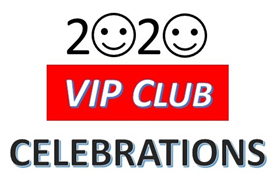 